中國文化大學教育部高教深耕計畫成果紀錄表子計畫D1-2環設專業融入陽明山社區永續發展網絡D1-2環設專業融入陽明山社區永續發展網絡具體作法邀請業師協同授課邀請業師協同授課主題敷地計畫：屋頂及陽台綠化工法案例介紹敷地計畫：屋頂及陽台綠化工法案例介紹內容（活動內容簡述/執行成效）主辦單位：景觀學系活動日期：111年12月5日（星期一）16：00 - 18：00活動地點：大典館513教室主 講 者：孫崇欽老師（台灣綠達人有限公司 / 副總經理）參與人數： 36 人（教師 2 人、學生 33 人、行政人員 1 人、校外 0 人）內容：講師講解屋頂綠化相關知識及分享公司案例，解答學生關於屋頂綠化的疑惑及問題，讓學生補充學校內學習不到的實務經驗，了解更多景觀系相關的工作內容。執行成效：老師有豐富的綠建築之綠屋頂及立體綠化實務經驗，包括由各種樣式的人工地盤的綠化設計及材料運用等層面，提供許多案例，包含大型的公共建築屋頂、綠建築屋頂綠化、大型住宅的空中立體綠化、都市屋頂公共菜園、私人住宅綠屋頂等。大大小小層面，以實務實作的角度，提供包括材質、施工程序、植物種類之在不同條件環境的應用方式，使同學更能有具體的了解，由設計到施工的過程及施工中的細節應注意的事項，及各個環境需要解決問題所在之處，給同學一個綜合的觀念，讓以後做覆地計劃的時候能夠考慮到實務運用的層面。主辦單位：景觀學系活動日期：111年12月5日（星期一）16：00 - 18：00活動地點：大典館513教室主 講 者：孫崇欽老師（台灣綠達人有限公司 / 副總經理）參與人數： 36 人（教師 2 人、學生 33 人、行政人員 1 人、校外 0 人）內容：講師講解屋頂綠化相關知識及分享公司案例，解答學生關於屋頂綠化的疑惑及問題，讓學生補充學校內學習不到的實務經驗，了解更多景觀系相關的工作內容。執行成效：老師有豐富的綠建築之綠屋頂及立體綠化實務經驗，包括由各種樣式的人工地盤的綠化設計及材料運用等層面，提供許多案例，包含大型的公共建築屋頂、綠建築屋頂綠化、大型住宅的空中立體綠化、都市屋頂公共菜園、私人住宅綠屋頂等。大大小小層面，以實務實作的角度，提供包括材質、施工程序、植物種類之在不同條件環境的應用方式，使同學更能有具體的了解，由設計到施工的過程及施工中的細節應注意的事項，及各個環境需要解決問題所在之處，給同學一個綜合的觀念，讓以後做覆地計劃的時候能夠考慮到實務運用的層面。活動照片(檔案大小以不超過2M為限)活動照片電子檔名稱(請用英數檔名)活動照片內容說明(每張20字內)活動照片(檔案大小以不超過2M為限)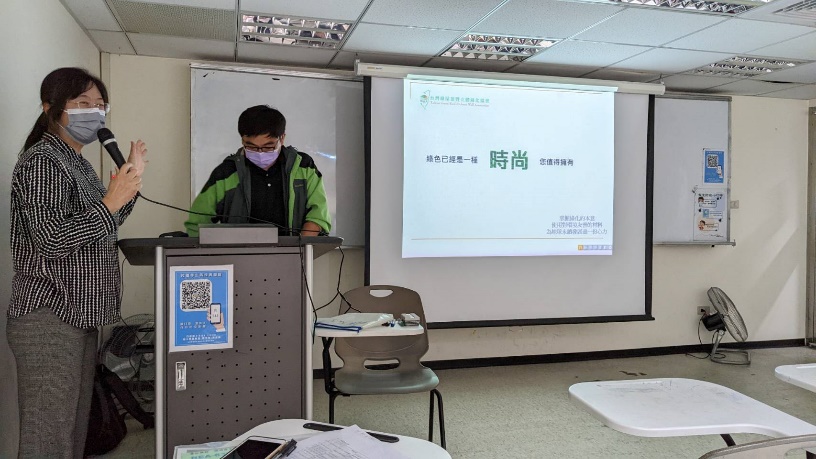 202212_01授課教師徐艾琳老師介紹業師孫崇欽老師活動照片(檔案大小以不超過2M為限)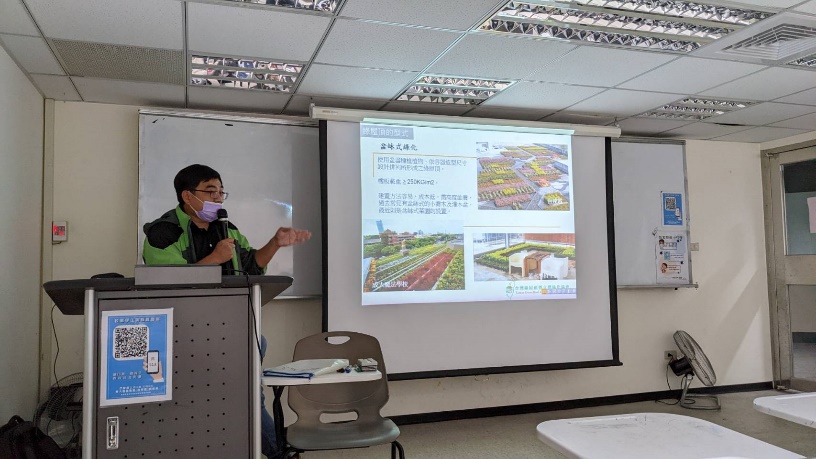 437123孫崇欽老師專題演講活動照片(檔案大小以不超過2M為限)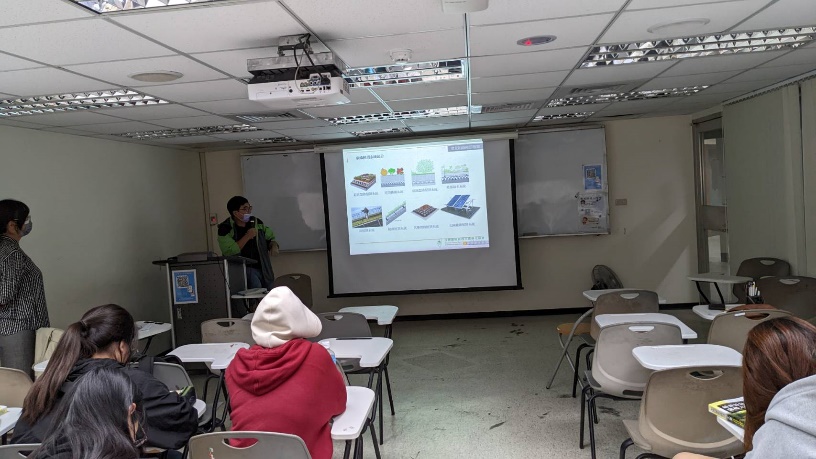 202212__03孫崇欽老師專題演講活動照片(檔案大小以不超過2M為限)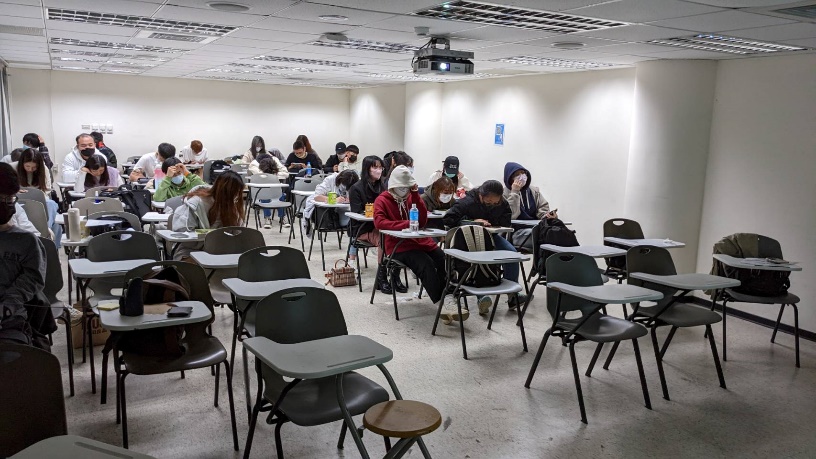 202212_04學生專心聽講備註：活動照片請附上原始照片一併回傳備註：活動照片請附上原始照片一併回傳備註：活動照片請附上原始照片一併回傳附件檔案附件檔案名稱(請用英數檔名)附件名稱附件檔案附件檔案附件檔案附件檔案